Департамент внутренней и кадровой политики Белгородской областиОГАПОУ «Белгородский индустриальный колледж»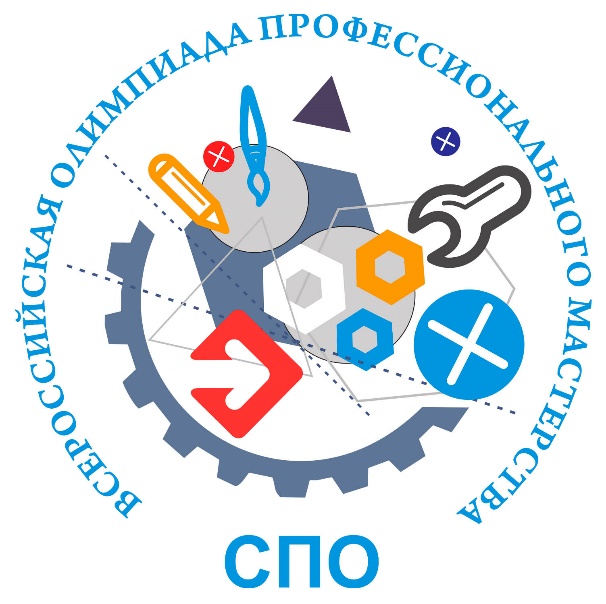 ПРОГРАММА регионального этапа Всероссийской олимпиады профессионального мастерства обучающихся по специальностям СПО в 2021 годупо УГС 10.00.00 Информационная безопасностьна площадке ОГАПОУ «Белгородский индустриальный колледж»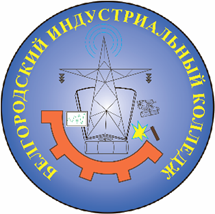 23-24 марта 2021 г.ВремяМероприятиеМесто проведенияОтветственныйОтветственный23 марта 2021 г.23 марта 2021 г.23 марта 2021 г.23 марта 2021 г.23 марта 2021 г.07.45-08.15Заезд и регистрация участников ОлимпиадыПлощадка проведенияЛатышев О.В.Латышев О.В.08.15-08.45ЗавтракСтоловая колледжаТарарыева Т.В. Тарарыева Т.В. 09.00-09.15Открытие олимпиады профессионального мастерстваАктовый залЕрмолова О.И.Ермолова О.И.09.15-10.00Сбор участников олимпиады, ознакомление с рабочими местами и техническим оснащением, инструктаж по технике безопасностиЖеребьевка участниковАуд. 32.07Внукова Н.В.,Третьяк И.Ю., Маламуд Э.Б.Внукова Н.В.,Третьяк И.Ю., Маламуд Э.Б.10.00-11.00Выполнение комплексного задания 1 уровня (тестовое задание)Ауд. 32.07Внукова Н.В.,Третьяк И.Ю., Маламуд Э.Б.Внукова Н.В.,Третьяк И.Ю., Маламуд Э.Б.11.15-12.00Выполнение комплексного задания 1 уровня (перевод профессионального текста)Ауд. 32.07Внукова Н.В.,Третьяк И.Ю., Маламуд Э.Б.Внукова Н.В.,Третьяк И.Ю., Маламуд Э.Б.12.15-13.00Выполнение комплексного задания 1 уровня (решение задачи по организации работы коллектива)Ауд. 32.07Внукова Н.В.,Третьяк И.Ю., Маламуд Э.Б.Внукова Н.В.,Третьяк И.Ю., Маламуд Э.Б.13.00-14.00ОбедСтоловая колледжаТарарыева Т.В.Тарарыева Т.В.14.00 -17.30Выполнение задач инвариантной части практического задания II уровняАуд. 32.03Внукова Н.В.,Третьяк И.Ю., Маламуд Э.Б.Внукова Н.В.,Третьяк И.Ю., Маламуд Э.Б.17.30-18.00УжинСтоловая колледжаВнукова Н.В.,Третьяк И.Ю., Маламуд Э.Б.Внукова Н.В.,Третьяк И.Ю., Маламуд Э.Б.18.00-19.30Подведение итогов дня, проверка работ, работа экспертовАуд. 32.07Внукова Н.В.,Третьяк И.Ю., Маламуд Э.Б.Внукова Н.В.,Третьяк И.Ю., Маламуд Э.Б.19.30Спортивная программа: тирУСКЕрмолова О.И.Ермолова О.И.Деловая программаДеловая программаДеловая программаДеловая программаДеловая программа11.00-14.00Круглый стол:«Современные практикоориентированные средства и технологии обучения в системе профессионального образования»Круглый стол:«Современные практикоориентированные средства и технологии обучения в системе профессионального образования»Круглый стол:«Современные практикоориентированные средства и технологии обучения в системе профессионального образования»Бакалова Е.Е.Читальный зал11.00-14.00Мастер-классы:«Методика проведения учебного занятия с использованием планшета / ноутбука»Мастер-классы:«Методика проведения учебного занятия с использованием планшета / ноутбука»Мастер-классы:«Методика проведения учебного занятия с использованием планшета / ноутбука»Бакалова Е.Е.Читальный залПрофориентационные мероприятияПрофориентационные мероприятияПрофориентационные мероприятияПрофориентационные мероприятияПрофориентационные мероприятия14.00-15.00Профессиональные пробы по специальностям для школьников (размещается на сайте https://disk.yandex.ru/d/k-_DOmeU7A-hog?w=1 ).Мастер-классы по специальностям:ОГАПОУ «Белгородский индустриальный колледж»Оцифровка различных материальных объектов с использованием портативных 3d сканеровГлухова Л.А., Сапожникова Г.В.Умный автомобильНедоступенко Д.А., Рачинский С.А. Светодиодные часы на базе ArduinoНедоступенко Д.А., Рачинский С.А. Ощути себя 3-d инженеромКривцова В.Н., Спицына О.С. Запуск двигателя постоянного токаСильченко О.В., Погребняков А.Г. Энергосберегающие технологии в теплоэнергетикеТкачев П.М., Кобченко А.В. Виртуальная машина – безопасная рабочая областьЧобану Л.А., Сергеев П.Е. Логистика в нашей жизниКостина Н.А., Попова М.Ю. Страховое дело – гарант будущегоПопова М.Ю., Костина Н.А. Завораживающие 3D рисункиКривцова В.Н., Третьяк И.Ю. Системы безопасностиКасторных Л.М. Изготовление печатных платЛитвишков Н.А., Гордиенко С.В. CSS-переходы, трансформации, анимацииСолдатенко М.Н., Шершнева М.А. Профессиональные пробы по специальностям для школьников (размещается на сайте https://disk.yandex.ru/d/k-_DOmeU7A-hog?w=1 ).Мастер-классы по специальностям:ОГАПОУ «Белгородский индустриальный колледж»Оцифровка различных материальных объектов с использованием портативных 3d сканеровГлухова Л.А., Сапожникова Г.В.Умный автомобильНедоступенко Д.А., Рачинский С.А. Светодиодные часы на базе ArduinoНедоступенко Д.А., Рачинский С.А. Ощути себя 3-d инженеромКривцова В.Н., Спицына О.С. Запуск двигателя постоянного токаСильченко О.В., Погребняков А.Г. Энергосберегающие технологии в теплоэнергетикеТкачев П.М., Кобченко А.В. Виртуальная машина – безопасная рабочая областьЧобану Л.А., Сергеев П.Е. Логистика в нашей жизниКостина Н.А., Попова М.Ю. Страховое дело – гарант будущегоПопова М.Ю., Костина Н.А. Завораживающие 3D рисункиКривцова В.Н., Третьяк И.Ю. Системы безопасностиКасторных Л.М. Изготовление печатных платЛитвишков Н.А., Гордиенко С.В. CSS-переходы, трансформации, анимацииСолдатенко М.Н., Шершнева М.А. Профессиональные пробы по специальностям для школьников (размещается на сайте https://disk.yandex.ru/d/k-_DOmeU7A-hog?w=1 ).Мастер-классы по специальностям:ОГАПОУ «Белгородский индустриальный колледж»Оцифровка различных материальных объектов с использованием портативных 3d сканеровГлухова Л.А., Сапожникова Г.В.Умный автомобильНедоступенко Д.А., Рачинский С.А. Светодиодные часы на базе ArduinoНедоступенко Д.А., Рачинский С.А. Ощути себя 3-d инженеромКривцова В.Н., Спицына О.С. Запуск двигателя постоянного токаСильченко О.В., Погребняков А.Г. Энергосберегающие технологии в теплоэнергетикеТкачев П.М., Кобченко А.В. Виртуальная машина – безопасная рабочая областьЧобану Л.А., Сергеев П.Е. Логистика в нашей жизниКостина Н.А., Попова М.Ю. Страховое дело – гарант будущегоПопова М.Ю., Костина Н.А. Завораживающие 3D рисункиКривцова В.Н., Третьяк И.Ю. Системы безопасностиКасторных Л.М. Изготовление печатных платЛитвишков Н.А., Гордиенко С.В. CSS-переходы, трансформации, анимацииСолдатенко М.Н., Шершнева М.А. Выручаева Н.В.,Латышев О.В.,Потрясаев В.И.,Лапина Т.Ю., Беляева Г.Н.24 марта 2021 г.24 марта 2021 г.24 марта 2021 г.24 марта 2021 г.24 марта 2021 г.08.00-08.45ЗавтракСтоловая колледжаТарарыева Т.В.Тарарыева Т.В.09.00-12.30Выполнение задач вариативной части практического задания II уровняАуд. 32.07Внукова Н.В.,Третьяк И.Ю., Маламуд Э.Б.Внукова Н.В.,Третьяк И.Ю., Маламуд Э.Б.12.30-14.00Проверка работ, работа экспертовАуд. 32.07Внукова Н.В.,Третьяк И.Ю., Маламуд Э.Б.Внукова Н.В.,Третьяк И.Ю., Маламуд Э.Б.12.30-13.30ОбедСтоловая колледжаТарарыева Т.В. Тарарыева Т.В. 14.00Торжественное закрытие олимпиадыАктовый залЕрмолова О.И.Ермолова О.И.